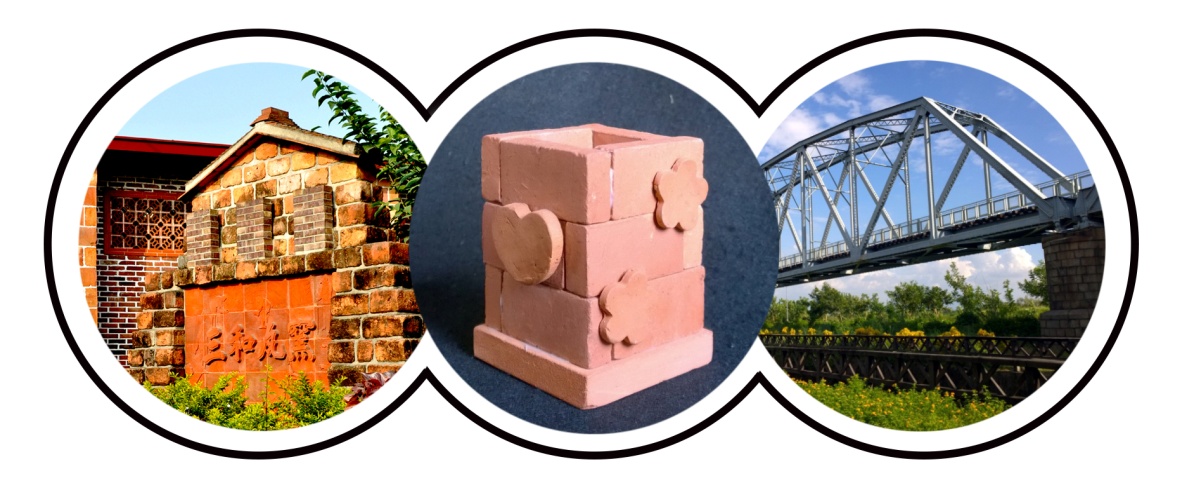 【主辦機關】教育部【承辦單位】教育部「友善臺灣─境外學生接待家庭專案計畫」全國計畫辦公室(南臺科技大學)【活動地點】高雄市大樹區竹寮社區（高雄市大樹區竹寮路94 號-三和瓦窯文化廣場）【活動時間】2015年11月21日(六)【活動對象】已培訓家庭、有興趣參與接待活動之一般民眾，以及全國大專院校境外學生【報名方式】網路報名http://www.hostfamily.org.tw/tc/news/10-8024（尚未培訓之一般民眾須完整參與當日早上培訓課程，方能參與中午過後之接待活動）【報名截止日期】2015年11月12日【聯絡人】教育部「友善臺灣─境外學生接待家庭專案計畫」(南臺科技大學)執行秘書-鄭嫣栴電話：06-2533131 ext.1603   Email: hostfamily@mail.stust.edu.tw【注意事項】1. 請攜帶防曬用品、雨具與水壺，注意防蚊，並穿著舒適好走的鞋子與服裝。2. 主辦單位有修改活動內容細節之權利。【活動內容】時間活動內容備註培訓課程09:20-09:30報到尚未培訓之家庭培訓課程09:30-11:30培訓課程課程內容1. 文化差異及跨文化溝通2. 接待家庭的職責與認知社區巡禮體驗活動11:30報到已培訓家庭社區巡禮體驗活動11:50-12:00媒合與境外學生的第一次見面社區巡禮體驗活動12:00-13:00午餐大樹風味餐飲社區巡禮體驗活動13:00-13:15社區簡介介紹社區特色社區巡禮體驗活動13:20-15:20砌磚筆筒DIY社區巡禮聽聽舊鐵橋的前世今生，認識臺灣最大的人工濕地，以及曾經讓大樹區有南部製瓦王國之稱的瓦窯產業，目前卻僅存三和瓦廠裡的百年龜仔窯，介紹傳統磚瓦製造過程，並運用迷你小磚砌出一個小筆筒，與境外學生一起分享台灣傳統磚瓦的新創意！社區巡禮體驗活動15:30-16:30接待家庭聯誼會接待家庭彼此交流接待心得，接待經驗傳承，接待家庭與境外學生心得分享並填寫心得卡。社區巡禮體驗活動16:30-賦歸